ЗАКОНКАРАЧАЕВО-ЧЕРКЕССКОЙ РЕСПУБЛИКИО ГЛАВЕКАРАЧАЕВО-ЧЕРКЕССКОЙ РЕСПУБЛИКИПринятНародным СобраниемКарачаево-Черкесской Республики30 октября 1997 годаСтатья 1. Статус Главы Карачаево-Черкесской Республики(в ред. Закона КЧР от 26.10.2022 N 57-РЗ)1. Глава Карачаево-Черкесской Республики является высшим должностным лицом Карачаево-Черкесской Республики и главой исполнительной власти.(в ред. Законов КЧР от 24.07.2001 N 20-РЗ, от 05.07.2011 N 35-РЗ)2. Глава Карачаево-Черкесской Республики является гарантом Конституции Карачаево-Черкесской Республики, прав и свобод человека и гражданина, межнационального согласия, прав и законных интересов Карачаево-Черкесской Республики, обеспечивает соблюдение законов, межреспубликанских и международных обязательств Карачаево-Черкесской Республики, функционирование и взаимодействие органов государственной власти Карачаево-Черкесской Республики.(в ред. Закона КЧР от 31.12.2013 N 105-РЗ)3. Главой Карачаево-Черкесской Республики может быть избран гражданин Российской Федерации, постоянно проживающий в Российской Федерации, не имеющий гражданства (подданства) иностранного государства либо вида на жительство или иного документа, подтверждающего право на постоянное проживание гражданина Российской Федерации на территории иностранного государства, обладающий в соответствии с Конституцией Российской Федерации, федеральным законом пассивным избирательным правом и достигший возраста 30 лет.(п. 3 введен Законом КЧР от 26.10.2022 N 57-РЗ)4. В соответствии с принципом единства системы публичной власти Глава Карачаево-Черкесской Республики одновременно замещает государственную должность Российской Федерации и государственную должность Карачаево-Черкесской Республики.(п. 4 введен Законом КЧР от 26.10.2022 N 57-РЗ)Статья 2. Избрание Главы Карачаево-Черкесской Республики депутатами Народного Собрания (Парламента) Карачаево-Черкесской Республики(в ред. Закона КЧР от 26.10.2022 N 57-РЗ)(в ред. Закона КЧР от 31.12.2013 N 105-РЗ)1. В соответствии с Конституцией Карачаево-Черкесской Республики Глава Карачаево-Черкесской Республики избирается депутатами Народного Собрания (Парламента) Карачаево-Черкесской Республики сроком на пять лет с учетом положений Федерального закона от 21 декабря 2021 г. N 414-ФЗ "Об общих принципах организации публичной власти в субъектах Российской Федерации" (далее - федеральный закон "Об общих принципах организации публичной власти в субъектах Российской Федерации").(п. 1 в ред. Закона КЧР от 26.10.2022 N 57-РЗ)2. Кандидаты для избрания на должность Главы Карачаево-Черкесской Республики представляются в Народное Собрание (Парламент) Карачаево-Черкесской Республики Президентом Российской Федерации по предложениям политических партий, списки кандидатов которых были допущены к распределению депутатских мандатов в действующем на день внесения Президенту Российской Федерации указанных предложений Народном Собрании (Парламенте) Карачаево-Черкесской Республики. Предложения о кандидатурах на должность Главы Карачаево-Черкесской Республики также вправе вносить Президенту Российской Федерации политические партии, федеральные списки кандидатов которых на основании официально опубликованных результатов ближайших предыдущих выборов депутатов Государственной Думы Федерального Собрания Российской Федерации допущены к распределению депутатских мандатов.(в ред. Законов КЧР от 09.07.2015 N 52-РЗ, от 13.07.2020 N 35-РЗ)3. Каждая политическая партия, имеющая право в соответствии с положениями федерального закона "Об общих принципах организации публичной власти в субъектах Российской Федерации" вносить Президенту Российской Федерации предложения о кандидатурах на должность Главы Карачаево-Черкесской Республики, предлагает Президенту Российской Федерации не более трех кандидатур, имеющих право быть избранными на должность Главы Карачаево-Черкесской Республики.(в ред. Закона КЧР от 26.10.2022 N 57-РЗ)Порядок внесения Президенту Российской Федерации предложений о кандидатурах на должность Главы Карачаево-Черкесской Республики устанавливается законодательством Российской Федерации о политических партиях".(в ред. Закона КЧР от 26.10.2022 N 57-РЗ)4. Политическая партия вправе предложить Президенту Российской Федерации в качестве кандидатуры на указанную должность лицо, являющееся членом данной или иной политической партии, либо лицо, не являющееся членом данной или иной политической партии.5. До внесения Президенту Российской Федерации предложений о кандидатурах политическая партия обязана провести консультации с политическими партиями, не имеющими права в соответствии с положениями федерального закона "Об общих принципах организации публичной власти в субъектах Российской Федерации" предлагать Президенту Российской Федерации кандидатуры на должность Главы Карачаево-Черкесской Республики и зарегистрировавшими свои региональные отделения в Карачаево-Черкесской Республике. Порядок проведения таких консультаций определяется законодательством Российской Федерации о политических партиях.(в ред. Законов КЧР от 09.07.2015 N 52-РЗ, от 26.10.2022 N 57-РЗ)6. В сроки, установленные федеральным законом "Об общих принципах организации публичной власти в субъектах Российской Федерации" Президент Российской Федерации представляет трех кандидатов для избрания на должность Главы Карачаево-Черкесской Республики из предложенных ему кандидатур в Народное Собрание (Парламент) Карачаево-Черкесской Республики.(п. 6 в ред. Закона КЧР от 26.10.2022 N 57-РЗ)7. В соответствии с федеральным законом "Об общих принципах организации публичной власти в субъектах Российской Федерации" в случае, если голосование по избранию Главы Карачаево-Черкесской Республики должно быть проведено в год проведения выборов нового состава депутатов Народного Собрания (Парламента) Карачаево-Черкесской Республики, Президент Российской Федерации представляет кандидатов для избрания в срок до дня голосования на выборах депутатов Народного Собрания (Парламента) Карачаево-Черкесской Республики, но не ранее чем за пять дней до этого дня.(абзац в ред. Закона КЧР от 26.10.2022 N 57-РЗ)Абзац утратил силу. - Закон КЧР от 26.10.2022 N 57-РЗ.Днем голосования по избранию Главы Карачаево-Черкесской Республики является второе воскресенье сентября года, в котором истекает срок полномочий Главы Карачаево-Черкесской Республики, а если срок полномочий Главы Карачаево-Черкесской Республики истекает в год проведения выборов депутатов Государственной Думы Федерального Собрания Российской Федерации очередного созыва, - день голосования на указанных выборах.(в ред. Закона КЧР от 18.04.2016 N 17-РЗ)В случае, если в год, в который должно быть проведено голосование по избранию Главы Карачаево-Черкесской Республики, проводятся выборы депутатов Народного Собрания (Парламента) Карачаево-Черкесской Республики, вновь избранное Народное Собрание (Парламент) Карачаево-Черкесской Республики проводит голосование по избранию Главы Карачаево-Черкесской Республики не позднее чем через 45 дней со дня избрания Народного Собрания (Парламента) Карачаево-Черкесской Республики в правомочном составе.В случае досрочного прекращения полномочий Главы Карачаево-Черкесской Республики голосование по избранию Главы Карачаево-Черкесской Республики проводится во второе воскресенье сентября года, в котором досрочно прекращены полномочия Главы Карачаево-Черкесской Республики, если полномочия были прекращены не позднее 1 июля, или во второе воскресенье сентября года, следующего за годом досрочного прекращения полномочий, если они были прекращены после 1 июля. Если голосование по избранию Главы Карачаево-Черкесской Республики в соответствии с настоящим абзацем должно состояться в год проведения выборов депутатов Государственной Думы Федерального Собрания Российской Федерации очередного созыва, то оно проводится в день голосования на указанных выборах.(в ред. Закона КЧР от 18.04.2016 N 17-РЗ)Абзац исключен. - Закон КЧР от 18.04.2016 N 17-РЗ.(п. 7 в ред. Закона КЧР от 09.07.2015 N 52-РЗ)7.1. Порядок избрания Главы Карачаево-Черкесской Республики депутатами Народного Собрания (Парламента) Карачаево-Черкесской Республики устанавливается Конституцией Карачаево-Черкесской Республики и настоящим Законом.(п. 7.1 введен Законом КЧР от 26.10.2022 N 57-РЗ)8. Представление Президента Российской Федерации о кандидатах для избрания на должность Главы Карачаево-Черкесской Республики (далее - кандидаты) рассматривается депутатами Народного Собрания (Парламента) Карачаево-Черкесской Республики со дня его внесения Президентом Российской Федерации в Народное Собрание (Парламент) Карачаево-Черкесской Республики.Каждому кандидату предоставляется право выступить перед депутатами Народного Собрания (Парламента) Карачаево-Черкесской Республики с основными положениями программы предстоящей деятельности в случае его избрания Главой Карачаево-Черкесской Республики.В ходе обсуждения кандидатур депутатские объединения (фракции) в Народном Собрании (Парламенте) Карачаево-Черкесской Республики вправе задавать вопросы кандидатам, высказывать свое мнение по каждой кандидатуре, выступать в поддержку или против того или иного кандидата.Время, предоставляемое представителям депутатских объединений (фракций), депутатам Народного Собрания (Парламента) Карачаево-Черкесской Республики для выступлений, определяется Регламентом Народного Собрания (Парламента) Карачаево-Черкесской Республики.(п. 8 введен Законом КЧР от 18.04.2016 N 17-РЗ)Голосование по избранию Главы Карачаево-Черкесской Республики проводится депутатами Народного Собрания (Парламента) Карачаево-Черкесской Республики по трем кандидатурам, представленным Президентом Российской Федерации в срок, не позднее 20 дней со дня внесения представления Президентом Российской Федерации.(абзац введен Законом КЧР от 26.10.2022 N 57-РЗ)9. Избранным считается кандидат, за которого проголосовало большинство от установленного числа депутатов Народного Собрания (Парламента) Карачаево-Черкесской Республики. Если ни один кандидат не набрал необходимого числа голосов депутатов, то проводится повторное голосование по двум кандидатам, набравшим наибольшее число голосов. По итогам повторного голосования избранным считается кандидат, получивший при голосовании большее число голосов депутатов по отношению к числу голосов, полученных другим кандидатом.(п. 9 введен Законом КЧР от 18.04.2016 N 17-РЗ)10. Голосование по избранию Главы Карачаево-Черкесской Республики может быть отложено Народным Собранием (Парламентом) Карачаево-Черкесской Республики в случае, если на территории Карачаево-Черкесской Республики либо на территориях двух и более муниципальных образований Карачаево-Черкесской Республики введен режим повышенной готовности или чрезвычайной ситуации при наличии угрозы жизни и (или) здоровью граждан Российской Федерации, зарегистрированных по месту жительства на территории Карачаево-Черкесской Республики, а также если Центральной избирательной комиссией Российской Федерации принято решение об отложении федеральных и иных выборов, референдумов субъектов Российской Федерации, местных референдумов в соответствии с законодательством Российской Федерации о выборах и референдумах".(в ред. Закона КЧР от 26.10.2022 N 57-РЗ)(п. 10 введен Законом КЧР от 13.07.2020 N 35-РЗ)11. Не имеют права быть избранными на должность Главы Карачаево-Черкесской Республики граждане Российской Федерации, имеющие ограничения пассивного избирательного права, предусмотренные федеральным законом, устанавливающим основные гарантии избирательных прав и права на участие в референдуме граждан Российской Федерации.(п. 11 введен Законом КЧР от 26.10.2022 N 57-РЗ)Статья 2.1. Утратила силу. - Закон КЧР от 26.10.2022 N 57-РЗ.Статья 2.2. Ограничения и запреты, связанные с замещением должности Главы Карачаево-Черкесской Республики. Требования, предъявляемые к Главе Карачаево-Черкесской Республики(в ред. Закона КЧР от 26.10.2022 N 57-РЗ)(введена Законом КЧР от 25.07.2012 N 73-РЗ)1. Глава Карачаево-Черкесской Республики не может быть одновременно депутатом Государственной Думы Федерального Собрания Российской Федерации, сенатором Российской Федерации Федерального Собрания Российской Федерации, судьей, замещать иные государственные должности Российской Федерации, иные государственные должности Карачаево-Черкесской Республики, должности федеральной государственной службы, должности государственной гражданской службы Карачаево-Черкесской Республики, а также муниципальные должности и должности муниципальной службы, не может заниматься другой оплачиваемой деятельностью, кроме преподавательской, научной и иной творческой деятельности, если иное не предусмотрено законодательством Российской Федерации. При этом преподавательская, научная и иная творческая деятельность не может финансироваться исключительно за счет средств иностранных государств, международных и иностранных организаций, иностранных граждан и лиц без гражданства, если иное не предусмотрено международным договором Российской Федерации или законодательством Российской Федерации.(в ред. Законов КЧР от 07.10.2020 N 59-РЗ, от 26.10.2022 N 57-РЗ)2. Глава Карачаево-Черкесской Республики не вправе входить в состав органов управления, попечительских или наблюдательных советов, иных органов иностранных некоммерческих неправительственных организаций и действующих на территории Российской Федерации их структурных подразделений, если иное не предусмотрено международным договором Российской Федерации или законодательством Российской Федерации.3. Глава Карачаево-Черкесской Республики не вправе отказаться от прохождения процедуры оформления допуска к сведениям, составляющим государственную и иную охраняемую федеральным законом тайну.4. Глава Карачаево-Черкесской Республики представляет сведения о своих доходах, расходах, об имуществе и обязательствах имущественного характера, а также о доходах, расходах, об имуществе и обязательствах имущественного характера своих супруги (супруга) и несовершеннолетних детей в порядке, установленном Президентом Российской Федерации.(п. 4 введен Законом КЧР от 26.10.2022 N 57-РЗ)5. На Главу Карачаево-Черкесской Республики распространяются ограничения и запреты, установленные для членов Правительства Российской Федерации, если иное не установлено федеральным законом.(п. 5 введен Законом КЧР от 26.10.2022 N 57-РЗ)6. В соответствии с федеральным законом "Об общих принципах организации публичной власти в субъектах Российской Федерации" гражданин Российской Федерации, замещавший должность Главы Карачаево-Черкесской Республики и отрешенный от этой должности Президентом Российской Федерации, в течение пяти лет, исчисляемых со дня вступления в силу указа Президента Российской Федерации об отрешении его от должности, не может быть выдвинут кандидатом на указанную должность ни в одном субъекте Российской Федерации. Указанный в настоящем пункте срок должен истечь до дня назначения выборов высшего должностного лица субъекта Российской Федерации.(п. 6 введен Законом КЧР от 26.10.2022 N 57-РЗ)7. Главе Карачаево-Черкесской Республики, его супруге (супругу) и несовершеннолетним детям запрещается открывать и иметь счета (вклады), хранить наличные денежные средства и ценности в иностранных банках, расположенных за пределами территории Российской Федерации, владеть и (или) пользоваться иностранными финансовыми инструментами. При этом понятие "иностранные финансовые инструменты" используется в настоящем Законе в значении, определенном законодательством Российской Федерации о противодействии коррупции.(п. 7 введен Законом КЧР от 26.10.2022 N 57-РЗ)Статья 3. Порядок принесения присяги(в ред. Закона КЧР от 26.10.2022 N 57-РЗ)(в ред. Закона КЧР от 31.12.2010 N 83-РЗ)1. При вступлении в должность Глава Карачаево-Черкесской Республики приносит присягу на верность народу и Конституции Российской Федерации, Конституции Карачаево-Черкесской Республики следующего содержания:(в ред. Законов КЧР от 05.07.2011 N 35-РЗ, от 25.07.2012 N 73-РЗ)"Клянусь при осуществлении полномочий Главы Карачаево-Черкесской Республики уважать и охранять права и свободы человека и гражданина, защищать права и верно служить многонациональному народу Карачаево-Черкесской Республики, соблюдать и защищать Конституцию и законы Российской Федерации, Конституцию и законы Карачаево-Черкесской Республики, стоять на страже единства и целостности Карачаево-Черкесской Республики в составе Российской Федерации".(в ред. Закона КЧР от 05.07.2011 N 35-РЗ)2. Присяга приносится в торжественной обстановке на пленарном заседании (сессии) Народного Собрания (Парламента) Карачаево-Черкесской Республики в присутствии членов Правительства Карачаево-Черкесской Республики, представителей политических партий, общественных объединений и движений.(в ред. Законов КЧР от 26.10.2022 N 57-РЗ, от 11.03.2022 N 1-РЗ)3. Утратил силу. - Закон КЧР от 25.07.2012 N 73-РЗСтатья 4. Основные права и обязанности Главы Карачаево-Черкесской Республики(в ред. Закона КЧР от 26.10.2022 N 57-РЗ)(в ред. Закона КЧР от 05.07.2011 N 35-РЗ)1. Основные права, обязанности и ограничения для лица, замещающего должность Главы Карачаево-Черкесской Республики, а также предоставляемые ему гарантии устанавливаются Законом Карачаево-Черкесской Республики "О статусе лиц, замещающих государственные должности Карачаево-Черкесской Республики".2. Главе Карачаево-Черкесской Республики гарантируются:условия работы, обеспечивающие эффективное исполнение им своих полномочий;жилое помещение для проживания с членами его семьи;обеспечение охраны занимаемого жилого помещения;обеспечение представительских расходов в пределах средств, предусмотренных по соответствующей статье республиканского бюджета;иное обеспечение в соответствии с федеральным законодательством и законодательством Карачаево-Черкесской Республики.3. Расходы, связанные с представлением установленных настоящей статьей гарантий, возмещаются за счет средств республиканского бюджета Карачаево-Черкесской Республики.(в ред. Закона КЧР от 26.10.2022 N 57-РЗ)Статья 5. Гарантии чести и достоинства Главы Карачаево-Черкесской Республики(в ред. Закона КЧР от 26.10.2022 N 57-РЗ)Честь и достоинство Главы Карачаево-Черкесской Республики охраняются законом.(в ред. Законов КЧР от 17.10.2000 N 23-РЗ, от 22.12.2003 N 70-РЗ, от 05.07.2011 N 35-РЗ)Статья 6. Основные полномочия Главы Карачаево-Черкесской Республики(в ред. Закона КЧР от 26.10.2022 N 57-РЗ)Глава Карачаево-Черкесской Республики:1) представляет Карачаево-Черкесскую Республику в отношениях с Президентом Российской Федерации, Федеральным Собранием Российской Федерации, Правительством Российской Федерации, Государственным Советом Российской Федерации, иными органами, организациями и должностными лицами и при осуществлении внешнеэкономических связей в пределах компетенции Карачаево-Черкесской Республики, вправе подписывать договоры и соглашения от имени Карачаево-Черкесской Республики;2) обеспечивает координацию деятельности органов исполнительной власти Карачаево-Черкесской Республики с иными органами государственной власти Карачаево-Черкесской Республики и в соответствии с законодательством Российской Федерации организует взаимодействие органов исполнительной власти Карачаево-Черкесской Республики с федеральными органами исполнительной власти и их территориальными органами, органами местного самоуправления, иными органами, входящими в единую систему публичной власти в Российской Федерации;3) обеспечивает соблюдение Конституции Российской Федерации, федеральных конституционных законов и федеральных законов, их прямое действие и непосредственное применение на территории Карачаево-Черкесской Республики, а также в пределах своих полномочий точное и неукоснительное соблюдение Конституции и законов Карачаево-Черкесской Республики;4) вправе вносить в Народное Собрание (Парламент) Карачаево-Черкесской Республики предложения об изменении положений Конституции Карачаево-Черкесской Республики;5) определяет систему и структуру исполнительных органов Карачаево-Черкесской Республики в соответствии с Конституцией Карачаево-Черкесской Республики;6) назначает постоянных представителей Главы Карачаево-Черкесской Республики;7) формирует Правительство Карачаево-Черкесской Республики и принимает решение об его отставке;8) назначает и освобождает от должности Председателя Правительства Карачаево-Черкесской Республики, по предложению Председателя Правительства Карачаево-Черкесской Республики назначает на должность заместителей Председателя Правительства Карачаево-Черкесской Республики;9) определяет основные направления деятельности Правительства Карачаево-Черкесской Республики;10) вправе требовать созыва внеочередного пленарного заседания (сессии) Народного Собрания (Парламента) Карачаево-Черкесской Республики, а также созывать вновь избранное Народное Собрание (Парламент) Карачаево-Черкесской Республики на первое пленарное заседание (сессию) ранее срока, установленного для этого Народному Собранию (Парламенту) Карачаево-Черкесской Республики Конституцией Карачаево-Черкесской Республики;11) вправе участвовать в работе Народного Собрания (Парламента) Карачаево-Черкесской Республики с правом совещательного голоса;12) вправе принять решение о досрочном прекращении полномочий Народного Собрания (Парламента) Карачаево-Черкесской Республики по основаниям и в порядке, предусмотренным федеральным законом "Об общих принципах организации публичной власти в субъектах Российской Федерации";13) вправе вынести предупреждение, объявить выговор главе муниципального образования, главе местной администрации за неисполнение или ненадлежащее исполнение обязанностей по обеспечению осуществления органами местного самоуправления отдельных государственных полномочий, переданных органам местного самоуправления федеральными законами и (или) законами Карачаево-Черкесской Республики;14) вправе отрешить от должности главу муниципального образования, главу местной администрации в случае, если в течение месяца со дня вынесения Главой Карачаево-Черкесской Республики предупреждения, объявления выговора главе муниципального образования, главе местной администрации в соответствии с пунктом 13 настоящей статьи главой муниципального образования, главой местной администрации не были приняты в пределах своих полномочий меры по устранению причин, послуживших основанием для вынесения ему предупреждения, объявления выговора;15) вправе обратиться в представительный орган муниципального образования с инициативой об удалении главы муниципального образования в отставку, в том числе в случае систематического недостижения показателей для оценки эффективности деятельности органов местного самоуправления в порядке, установленном федеральным законом об общих принципах организации местного самоуправления;16) в соответствии с законодательством о государственной наградной системе Российской Федерации вносит Президенту Российской Федерации представления о награждении государственными наградами работников Народного Собрания (Парламента) Карачаево-Черкесской Республики, Администрации Главы и Правительства Карачаево-Черкесской Республики и органов исполнительной власти Карачаево-Черкесской Республики, руководителей и работников администраций муниципальных образований, работников аппаратов и членов общественных объединений, зарегистрированных на территориях Карачаево-Черкесской Республики, а также лиц, осуществляющих индивидуальную трудовую, творческую или общественную деятельность;17) в соответствии с законодательством о государственных наградах Карачаево-Черкесской Республики присваивает почетные звания Карачаево-Черкесской Республики;18) осуществляет иные полномочия в соответствии с федеральным законом "Об общих принципах организации публичной власти в субъектах Российской Федерации", другими федеральными законами, Конституцией Карачаево-Черкесской Республики и законами Карачаево-Черкесской Республики.Статья 6.1. Полномочия Главы Карачаево-Черкесской Республики в области противодействия терроризму(в ред. Закона КЧР от 26.10.2022 N 57-РЗ)(введена Законом КЧР от 09.07.2015 N 52-РЗ)В соответствии с федеральным законодательством Глава Карачаево-Черкесской Республики осуществляет следующие полномочия в области противодействия терроризму:1) организует реализацию государственной политики в области противодействия терроризму на территории Карачаево-Черкесской Республики;2) координирует деятельность органов государственной власти Карачаево-Черкесской Республики по профилактике терроризма, а также по минимизации и ликвидации последствий его проявлений;3) организует деятельность сформированной в соответствии с Федеральным законом от 06 марта 2006 г. N 35-ФЗ "О противодействии терроризму" по решению Президента Российской Федерации, Антитеррористической комиссии в Карачаево-Черкесской Республике в составе представителей территориальных органов федеральных органов исполнительной власти, органов государственной власти Карачаево-Черкесской Республики и иных лиц;4) осуществляет иные полномочия по участию в профилактике терроризма, а также в минимизации и (или) ликвидации последствий его проявлений.(п. 4 введен Законом КЧР от 26.10.2022 N 57-РЗ)Статья 7. Полномочия Главы Карачаево-Черкесской Республики в сфере законодательной деятельности(в ред. Закона КЧР от 26.10.2022 N 57-РЗ)Глава Карачаево-Черкесской Республики:1) подписывает и обнародует законы Карачаево-Черкесской Республики либо отклоняет законы, принятые Народным Собранием (Парламентом) Карачаево-Черкесской Республики.Глава Карачаево-Черкесской Республики в течение четырнадцати календарных дней с момента поступления Конституции Карачаево-Черкесской Республики обнародует ее, и в течение четырнадцати календарных дней с момента поступления закона Карачаево-Черкесской Республики подписывает и обнародует его либо отклоняет закон Карачаево-Черкесской Республики до окончания, установленного для подписания и обнародования срока. Отклоненный закон Карачаево-Черкесской Республики возвращается в Народное Собрание (Парламент) Карачаево-Черкесской Республики с мотивированным обоснованием его отклонения либо с предложением о внесении в него изменений и дополнений.В случае отклонения Главой Карачаево-Черкесской Республики закона Карачаево-Черкесской Республики указанный закон может быть одобрен в ранее принятой редакции большинством не менее двух третей голосов от установленного числа депутатов Народного Собрания (Парламента) Карачаево-Черкесской Республики.Закон Карачаево-Черкесской Республики, одобренный в ранее принятой редакции, не может быть повторно отклонен Главой Карачаево-Черкесской Республики и подлежит подписанию и обнародованию в течение пяти рабочих дней со дня поступления.2) представляет в Народное Собрание (Парламент) Карачаево-Черкесской Республики проекты законов Карачаево-Черкесской Республики об установлении, о введении в действие или прекращении действия налогов (сборов), об изменении налоговых ставок (ставок сборов), порядка и срока уплаты налогов (сборов), установлении (отмене) налоговых льгот (льгот по сборам) и (или) оснований и порядка их применения, другие проекты законов Карачаево-Черкесской Республики, предусматривающие расходы, финансовое обеспечение которых осуществляется за счет средств бюджета Карачаево-Черкесской Республики, либо в тридцатидневный срок представляет заключение по названным законопроектам;3) представляет в Народное Собрание (Парламент) Карачаево-Черкесской Республики проект закона о республиканском бюджете Карачаево-Черкесской Республики;4) представляет в Народное Собрание (Парламент) Карачаево-Черкесской Республики отчеты об исполнении республиканского бюджета;5) представляет в Народное Собрание (Парламент) Карачаево-Черкесской Республики ежегодные отчеты о результатах деятельности Правительства Карачаево-Черкесской Республики, в том числе по вопросам, поставленным Народным Собранием (Парламентом) Карачаево-Черкесской Республики, в соответствии с федеральным законом "Об общих принципах организации публичной власти в субъектах Российской Федерации";В ежегодный отчет о результатах деятельности Правительства Карачаево-Черкесской Республики включается информация о результатах независимой оценки качества условий оказания услуг организациями в сфере культуры, охраны здоровья, образования, социального обслуживания, которые расположены на территории Карачаево-Черкесской Республики и учредителем которых является Карачаево-Черкесская Республика, и принимаемые меры по совершенствованию деятельности указанных организаций, а также информация о результатах независимой оценки качества условий оказания услуг организациями в сфере культуры, охраны здоровья, образования, которые расположены на территории Карачаево-Черкесской Республики и учредителями которых являются муниципальные образования Карачаево-Черкесской Республики.6) осуществляет иные полномочия в соответствии с федеральным законом "Об общих принципах организации публичной власти в субъектах Российской Федерации", другими федеральными законами, Конституцией Карачаево-Черкесской Республики и законами Карачаево-Черкесской Республики.Статья 8. Утратила силу. - Закон КЧР от 26.10.2022 N 57-РЗ.Статья 9. Полномочия Главы Карачаево-Черкесской Республики по вопросу реализации права законодательной инициативы в Народном Собрании (Парламенте) Карачаево-Черкесской Республики и участия в работе пленарных заседаний (сессий) Народного Собрания (Парламента) Карачаево-Черкесской Республики(в ред. Закона КЧР от 26.10.2022 N 57-РЗ)1. Глава Карачаево-Черкесской Республики обладает правом законодательной инициативы в Народном Собрании (Парламенте) Карачаево-Черкесской Республики.(в ред. Закона КЧР от 05.07.2011 N 35-РЗ)2. Законопроекты, внесенные в Народное Собрание (Парламент) Карачаево-Черкесской Республики Главой Карачаево-Черкесской Республики, рассматриваются по его предложению в первоочередном порядке.(в ред. Законов КЧР от 17.10.2000 N 23-РЗ, от 05.07.2011 N 35-РЗ)3. Глава Карачаево-Черкесской Республики обладает правом внеочередного выступления на пленарных заседаниях (сессиях) Народного Собрания (Парламента) Карачаево-Черкесской Республики.(п. 3 в ред. Закона КЧР от 26.10.2022 N 57-РЗ)Статья 10. Утратила силу. - Закон КЧР от 26.10.2022 N 57-РЗСтатья 11. Взаимодействие Главы Карачаево-Черкесской Республики с Народным Собранием (Парламентом) Карачаево-Черкесской Республики(в ред. Закона КЧР от 26.10.2022 N 57-РЗ)1. Нормативные правовые акты Главы Карачаево-Черкесской Республики направляются в Народное Собрание (Парламент) Карачаево-Черкесской Республики в течение семи рабочих дней с момента их принятия.2. В соответствии с федеральным законом "Об общих принципах организации публичной власти в субъектах Российской Федерации" Глава Карачаево-Черкесской Республики вправе обратиться в Народное Собрание (Парламент) Карачаево-Черкесской Республики с предложением о внесении изменений и (или) дополнений в постановления Народного Собрания (Парламента) Карачаево-Черкесской Республики либо об их отмене, а также вправе обжаловать указанные постановления в судебном порядке.3. Народное Собрание (Парламент) Карачаево-Черкесской Республики направляет Главе Карачаево-Черкесской Республики планы законопроектной работы и проекты законов Карачаево-Черкесской Республики.Статья 12. Акты Главы Карачаево-Черкесской Республики(в ред. Закона КЧР от 26.10.2022 N 57-РЗ)(в ред. Закона КЧР от 17.10.2000 N 23-РЗ)1. Глава Карачаево-Черкесской Республики при осуществлении своих полномочий обязан соблюдать Конституцию Российской Федерации, федеральные законы, Конституцию и законы Карачаево-Черкесской Республики, а также исполнять указы Президента Российской Федерации и постановления Правительства Российской Федерации.(в ред. Закона КЧР от 05.07.2011 N 35-РЗ)2. Глава Карачаево-Черкесской Республики на основании и во исполнение Конституции Российской Федерации, федеральных законов, нормативных актов Президента Российской Федерации, постановлений Правительства Российской Федерации, Конституции и законов Карачаево-Черкесской Республики издает указы и распоряжения.Акты Главы Карачаево-Черкесской Республики не должны противоречить Конституции Российской Федерации, федеральным конституционным законам, федеральным законам, принятым по предметам ведения Российской Федерации и предметам совместного ведения Российской Федерации и Карачаево-Черкесской Республики, нормативным актам Президента Российской Федерации, постановлениям Правительства Российской Федерации, Конституции и (или) законам Карачаево-Черкесской Республики.Акты Главы Карачаево-Черкесской Республики, принятые в пределах его полномочий, обязательны к исполнению в Карачаево-Черкесской Республике.(п. 2 в ред. Закона КЧР от 26.10.2022 N 57-РЗ)3. Нормативные правовые акты Главы Карачаево-Черкесской Республики подлежат официальному опубликованию и размещению на официальном сайте Главы Карачаево-Черкесской Республики в соответствии с законодательством Карачаево-Черкесской Республики и вступают в силу в порядке, установленном Конституцией Карачаево-Черкесской Республики и законом Карачаево-Черкесской Республики. Официальным опубликованием нормативного правового акта Главы Карачаево-Черкесской Республики считается первая публикация его полного текста в газете "День республики", или в официальном сетевом издании либо на "Официальном интернет-портале правовой информации" (www.pravo.gov.ru).(п. 3 в ред. Закона КЧР от 26.10.2022 N 57-РЗ)Статья 13. Сроки пребывания в должности Главы Карачаево-Черкесской Республики и прекращение полномочий Главы Карачаево-Черкесской Республики(в ред. Закона КЧР от 26.10.2022 N 57-РЗ)1. Срок исполнения полномочий Главы Карачаево-Черкесской Республики исчисляется со дня принесения им присяги. Глава Карачаево-Черкесской Республики прекращает исполнение своих полномочий с истечением срока его пребывания в должности с момента принесения присяги вновь избранным Главой Карачаево-Черкесской Республики.Полномочия Главы Карачаево-Черкесской Республики прекращаются по истечении срока его пребывания в должности Главы Карачаево-Черкесской Республики или в случае досрочного прекращения полномочий.2. Полномочия Главы Карачаево-Черкесской Республики прекращаются досрочно в случае:1) его смерти;2) его отставки по собственному желанию;3) отрешения его от должности Президентом Российской Федерации в связи с утратой доверия, а также в иных случаях, предусмотренных федеральным законом "Об общих принципах организации публичной власти в субъектах Российской Федерации";4) отрешения его от должности Президентом Российской Федерации в связи с выражением ему недоверия Народным Собранием (Парламентом) Карачаево-Черкесской Республики;5) признания его судом недееспособным или ограниченно дееспособным;6) признания его судом безвестно отсутствующим или объявления умершим;7) вступления в отношении его в законную силу обвинительного приговора суда;8) его выезда за пределы Российской Федерации на постоянное место жительства;9) прекращения гражданства Российской Федерации или наличия гражданства (подданства) иностранного государства либо вида на жительство или иного документа, подтверждающего право на постоянное проживание гражданина Российской Федерации на территории иностранного государства.3. В соответствии с федеральным законом "Об общих принципах организации публичной власти в субъектах Российской Федерации" в случаях, предусмотренных подпунктами 2, 3, 4 и 9 пункта 2 настоящей статьи, решение о досрочном прекращении полномочий Главы Карачаево-Черкесской Республики принимается Президентом Российской Федерации.4. В соответствии с федеральным законом "Об общих принципах организации публичной власти в субъектах Российской Федерации" в случаях, предусмотренных подпунктами 5 - 8 пункта 2 настоящей статьи, решение о досрочном прекращении полномочий Главы Карачаево-Черкесской Республики принимается Народным Собранием (Парламентом) Карачаево-Черкесской Республики по представлению Президента Российской Федерации.Статья 13.1. Временное исполнение обязанностей Главы Карачаево-Черкесской Республики(введена Законом КЧР от 26.10.2022 N 57-РЗ)1. В соответствии с федеральным законом "Об общих принципах организации публичной власти в субъектах Российской Федерации" Президент Российской Федерации вправе своим указом назначить временно исполняющего обязанности Главы Карачаево-Черкесской Республики на период до вступления в должность избранного Главы Карачаево-Черкесской Республики в случае:1) досрочного прекращения полномочий Главы Карачаево-Черкесской Республики;2) временного отстранения Главы Карачаево-Черкесской Республики от должности;3) истечения срока полномочий Главы Карачаево-Черкесской Республики.2. В случаях, предусмотренных подпунктами 1 и 2 пункта 1 настоящей статьи, до издания Президентом Российской Федерации указа о назначении временно исполняющего обязанности Главы Карачаево-Черкесской Республики временное исполнение обязанностей Главы Карачаево-Черкесской Республики осуществляется Председателем Правительства Карачаево-Черкесской Республики, а при его отсутствии - заместителем Председателя Правительств Карачаево-Черкесской Республики в соответствии с установленным Главой Карачаево-Черкесской Республики распределением обязанностей.3. В случае, если Глава Карачаево-Черкесской Республики не может осуществлять свои полномочия в связи с состоянием здоровья или другими обстоятельствами, временно препятствующими осуществлению своих полномочий (в частности, отпуск, служебная командировка), их временно исполняет Председатель Правительства Карачаево-Черкесской Республики, а при его отсутствии - заместитель Председателя Правительства Карачаево-Черкесской Республики в соответствии с установленным Главой Карачаево-Черкесской Республики распределением обязанностей.4. В соответствии с федеральным законом "Об общих принципах организации публичной власти в субъектах Российской Федерации" в случае, если Глава Карачаево-Черкесской Республики не может осуществлять свои полномочия в связи с обстоятельствами, предусмотренными пунктом 3 настоящей статьи, Президент Российской Федерации в целях охраны прав и законных интересов граждан Российской Федерации своим указом вправе назначить временно исполняющего обязанности Главы Карачаево-Черкесской Республики на период действия указанных обстоятельств. В указанном случае исполнение обязанностей Главы Карачаево-Черкесской Республики лицом, определенным в соответствии с пунктом 3 настоящей статьи, прекращается.5. Временно исполняющий обязанности Главы Карачаево-Черкесской Республики, наделенный полномочиями в соответствии с пунктами 1 и 4 настоящей статьи, обладает правами и обязанностями Главы Карачаево-Черкесской Республики (за исключением прав, предусмотренных пунктом 7 настоящей статьи) и является лицом, одновременно замещающим государственную должность Российской Федерации и государственную должность Карачаево-Черкесской Республики.6. В соответствии с Конституцией Карачаево-Черкесской Республики лицо, временно исполняющее обязанности Главы Карачаево-Черкесской Республики, в соответствии с пунктами 2 и 3 настоящей статьи, замещает государственную должность Карачаево-Черкесской Республики.7. В соответствии с федеральным законом "Об общих принципах организации публичной власти в субъектах Российской Федерации" временно исполняющий обязанности Главы Карачаево-Черкесской Республики, наделенный полномочиями в соответствии с настоящей статьей, не вправе:1) вносить предложения об изменении Конституции Карачаево-Черкесской Республики;2) распускать Народное Собрание (Парламент) Карачаево-Черкесской Республики.8. На временно исполняющего обязанности Главы Карачаево-Черкесской Республики распространяются с учетом особенностей, предусмотренных настоящей статьей, обязанности, ограничения и запреты, установленные федеральным законом "Об общих принципах организации публичной власти в субъектах Российской Федерации", другими федеральными законами и иными нормативными правовыми актами Российской Федерации для высшего должностного лица субъекта Российской Федерации в целях противодействия коррупции.9. Временно исполняющий обязанности Главы Карачаево-Черкесской Республики (за исключением случаев, если временное исполнение обязанностей Главы Карачаево-Черкесской Республики осуществляется в соответствии с пунктом 3 настоящей статьи) представляет в порядке, установленном для высшего должностного лица субъекта Российской Федерации, сведения о своих доходах, об имуществе и обязательствах имущественного характера, а также сведения о доходах, об имуществе и обязательствах имущественного характера своих супруги (супруга) и несовершеннолетних детей.10. Временно исполняющий обязанности Главы Карачаево-Черкесской Республики дополнительно представляет сведения, указанные в пункте 9 настоящей статьи, в течение 15 дней со дня назначения на должность. При этом представляются сведения о доходах, полученных от всех источников за календарный год, предшествующий году назначения, и сведения об имуществе и обязательствах имущественного характера по состоянию на день назначения.11. На временно исполняющего обязанности Главы Карачаево-Черкесской Республики не распространяются требования, указанные в пункте 10 настоящей статьи, если до назначения на эту должность он замещал должность, в отношении которой предусмотрена обязанность представлять сведения о доходах, расходах, об имуществе и обязательствах имущественного характера в уполномоченное подразделение Администрации Президента Российской Федерации, и эти сведения им были представлены в год назначения, а также если он назначен на эту должность в период, в течение которого эти сведения должны быть представлены в соответствии с пунктом 9 настоящей статьи.12. Утратил силу. - Закон КЧР от 14.07.2023 N 39-РЗ.13. Нарушение требований, установленных пунктами 8 - 10 настоящей статьи, является основанием для досрочного прекращения полномочий временно исполняющего обязанности Главы Карачаево-Черкесской Республики.Статья 14. Утратила силу. - Закон КЧР от 25.07.2012 N 73-РЗ)Статья 15. Утратила силу. - Закон КЧР от 25.07.2012 N 73-РЗ)Статья 16. Порядок выражения Народным Собранием (Парламентом) Карачаево-Черкесской Республики недоверия Главе Карачаево-Черкесской Республики(в ред. Закона КЧР от 26.10.2022 N 57-РЗ)(в ред. Закона КЧР от 17.10.2000 N 23-РЗ)1. В соответствии с федеральным законом "Об общих принципах организации публичной власти в субъектах Российской Федерации" Народное Собрание (Парламент) Карачаево-Черкесской Республики вправе выразить недоверие Главе Карачаево-Черкесской Республики в случае:1) издания им актов, противоречащих Конституции Российской Федерации, федеральным конституционным законам, федеральным законам, Конституции и законам Карачаево-Черкесской Республики, если такие противоречия установлены соответствующим судом, а Глава Карачаево-Черкесской Республики не устранит указанные противоречия в течение месяца со дня вступления в силу судебного решения;2) установленного соответствующим судом иного грубого нарушения Конституции Российской Федерации, федеральных конституционных законов, федеральных законов, указов Президента Российской Федерации, постановлений Правительства Российской Федерации, Конституции Карачаево-Черкесской Республики и законов Карачаево-Черкесской Республики, если это повлекло за собой массовое нарушение прав и свобод граждан;3) ненадлежащего исполнения Главой Карачаево-Черкесской Республики своих обязанностей.(п. 1 в ред. Закона КЧР от 26.10.2022 N 57-РЗ)2. Решение Народного Собрания (Парламента) Карачаево-Черкесской Республики о недоверии Главе Карачаево-Черкесской Республики принимается двумя третями голосов от установленного числа депутатов по инициативе не менее одной трети от установленного числа депутатов.(в ред. Закона КЧР от 05.07.2011 N 35-РЗ)Решение о недоверии Главе Карачаево-Черкесской Республики оформляется постановлением Народного Собрания (Парламента) Карачаево-Черкесской Республики.(абзац введен Законом КЧР от 26.10.2022 N 57-РЗ)3. Решение Народного Собрания (Парламента) Карачаево-Черкесской Республики о недоверии Главе Карачаево-Черкесской Республики направляется на рассмотрение Президента Российской Федерации для решения вопроса об отрешении Главы Карачаево-Черкесской Республики от должности в соответствии с федеральным законом "Об общих принципах организации публичной власти в субъектах Российской Федерации".(в ред. Законов КЧР от 19.12.2005 N 99-РЗ, от 24.07.2001 N 20-РЗ, от 05.07.2011 N 35-РЗ, от 26.10.2022 N 57-РЗ)4. Решение Президента Российской Федерации об отрешении Главы Карачаево-Черкесской Республики от должности влечет за собой отставку Правительства Карачаево-Черкесской Республики, которое продолжает действовать до сформирования нового состава.(п. 4 введен Законом КЧР от 19.12.2005 N 99-РЗ);(в ред. Закона КЧР от 05.07.2011 N 35-РЗ)Статья 17. Вступление в силу настоящего Закона(в ред. Закона КЧР от 26.10.2022 N 57-РЗ)Настоящий закон вступает в силу со дня его официального опубликования.(в ред. Закона КЧР от 21.06.2004 N 7-РЗ)ПрезидентКарачаево-Черкесской РеспубликиВ.ХУБИЕВгород Черкесск17 ноября 1997 годаN 338-XXII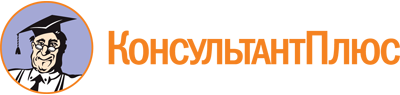 Закон Карачаево-Черкесской Республики от 17.11.1997 N 338-XXII
(ред. от 14.07.2023)
"О Главе Карачаево-Черкесской Республики"
(принят Народным Собранием КЧР 30.10.1997)Документ предоставлен КонсультантПлюс

www.consultant.ru

Дата сохранения: 04.12.2023
 17 ноября 1997 годаN 338-XXIIСписок изменяющих документов(в ред. Законов КЧРот 17.10.2000 N 23-РЗ, от 24.07.2001 N 20-РЗ,от 22.12.2003 N 70-РЗ, от 21.06.2004 N 7-РЗ,от 19.12.2005 N 99-РЗ, от 19.07.2006 N 55-РЗ,от 15.11.2006 N 92-РЗ, от 18.05.2007 N 33-РЗ,от 25.07.2008 N 62-РЗ, от 13.01.2009 N 93-РЗ,от 31.12.2010 N 83-РЗ, от 05.07.2011 N 35-РЗ,от 25.07.2012 N 73-РЗ, от 31.12.2013 N 105-РЗ,от 09.07.2015 N 52-РЗ, от 18.04.2016 N 17-РЗ,от 16.03.2018 N 2-РЗ, от 13.07.2020 N 35-РЗ,от 07.10.2020 N 59-РЗ, от 12.05.2021 N 13-РЗ,от 07.07.2021 N 44-РЗ, от 26.10.2022 N 57-РЗ,от 11.03.2022 N 1-РЗ, от 14.07.2023 N 39-РЗ)